IE8.0搜索不能用，浏览器不兼容。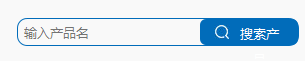 图片未展示全。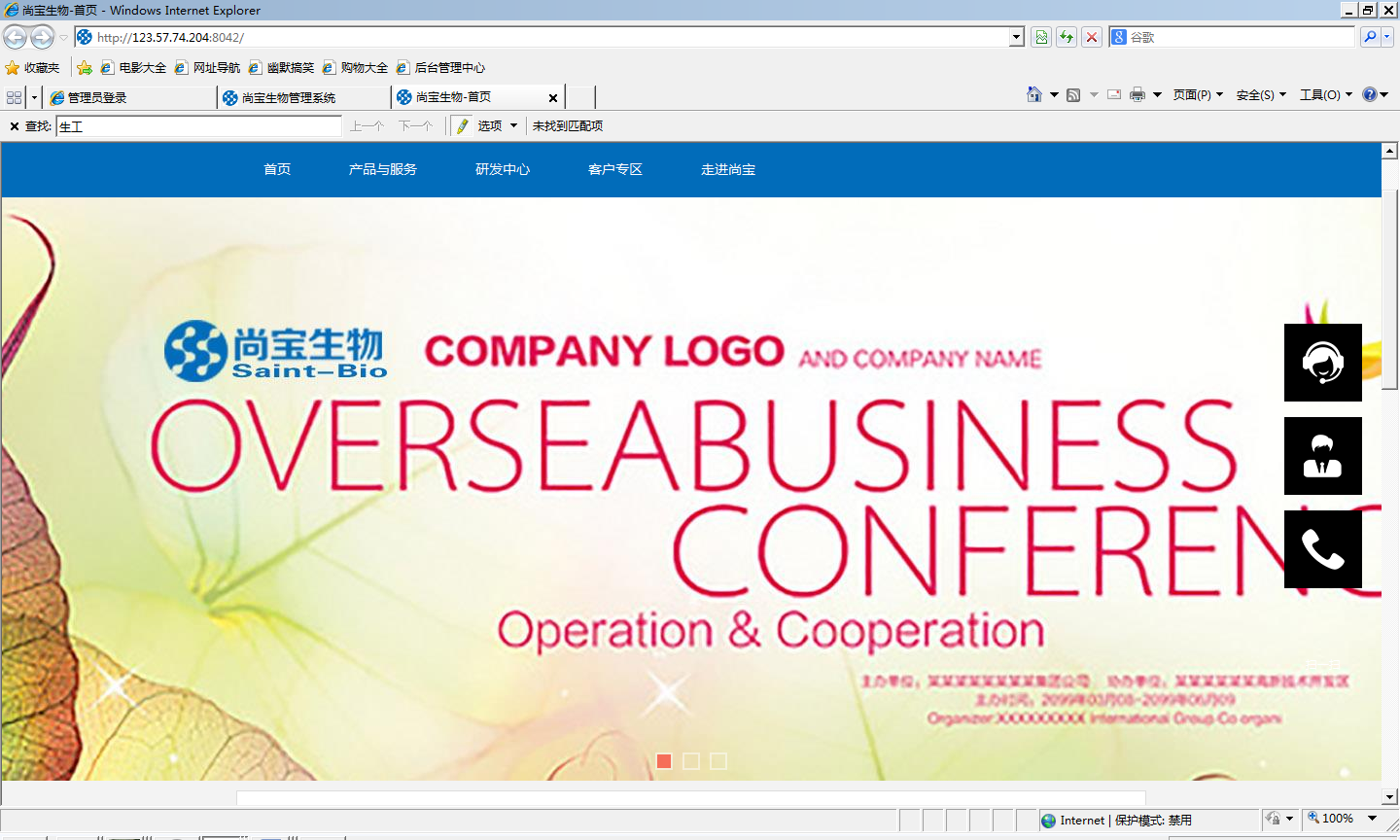 3. 在线咨询无法用。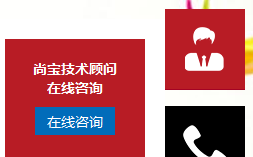 4. 扫一扫颜色过浅，容易被覆盖。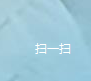 5.需要修改。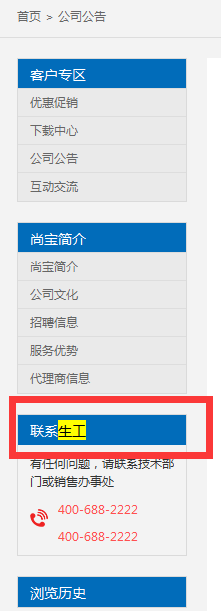 6.下载中心点开服务器错误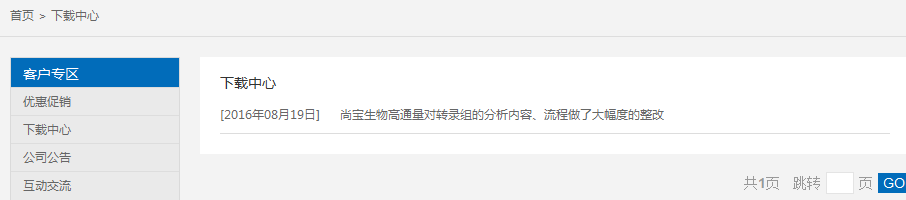 7.后台无法添加公告正文。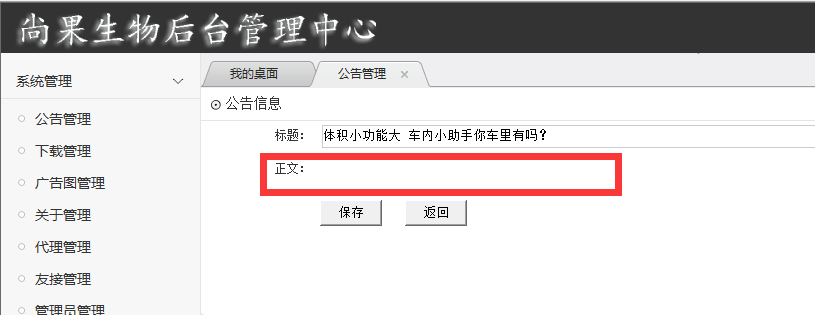 8.互动交流无法填写正文，摘要不显示。9. 变形。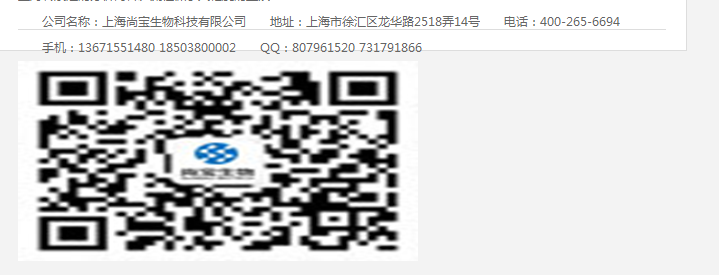 10.公司文化后台。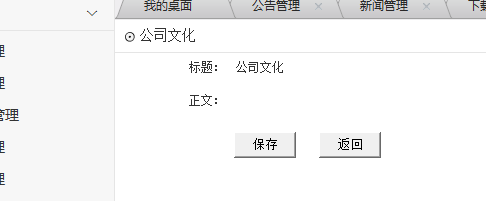 11.排版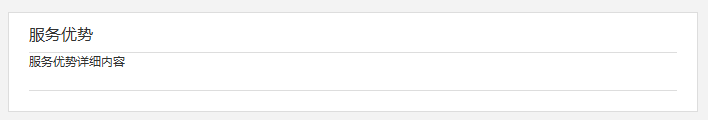 12. 省份标注错误。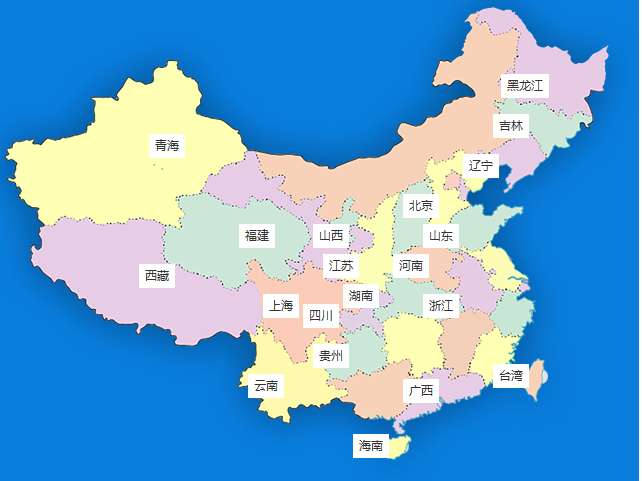 13. 浏览历史没有用。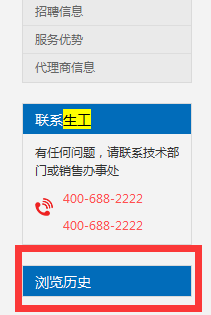 14、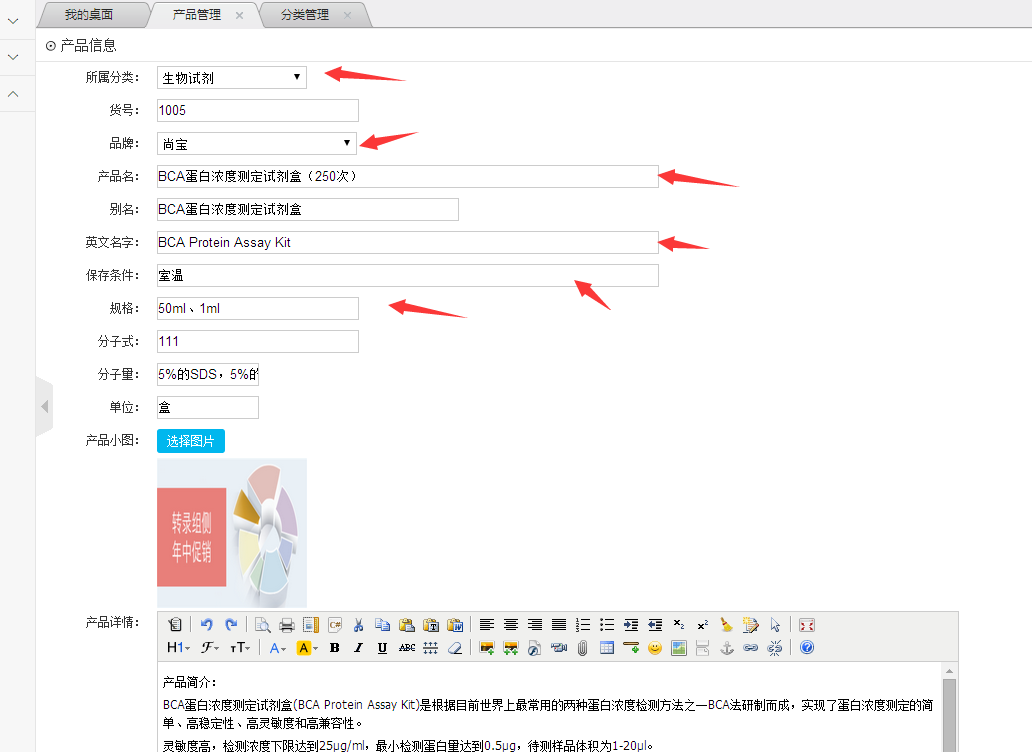 商品上传，这几项为必填项吧，其他应该可以选填的选不了三级菜单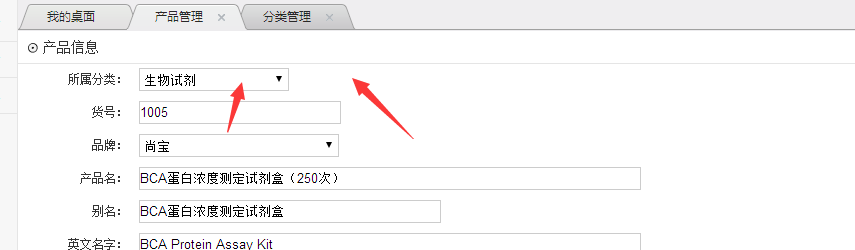   研发中心的产品在哪里上传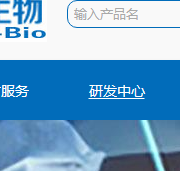 这块内容有点窄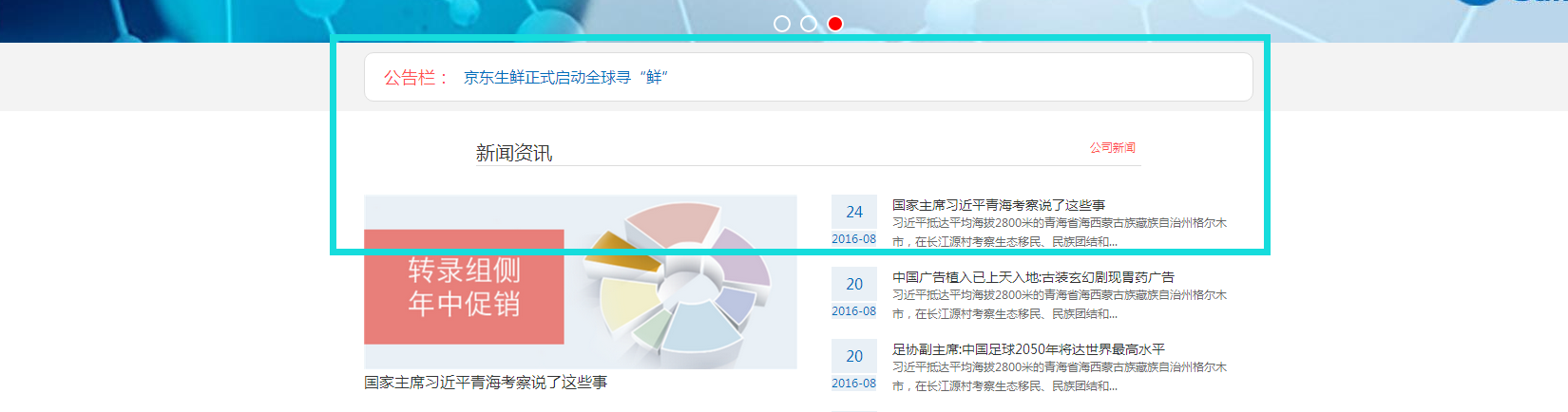   logo颜色不对    颜色应该为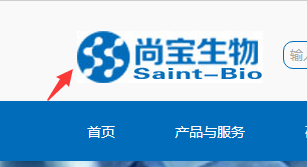 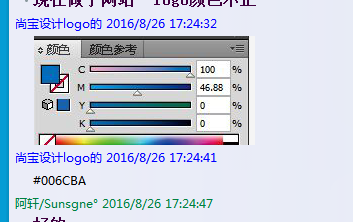 